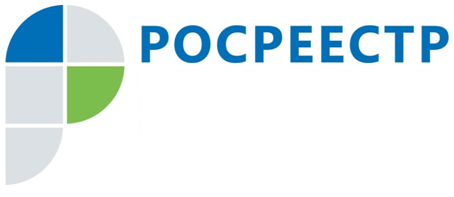 #РосреестрЦифра дня: О военной ипотеке в Чеченской РеспубликеУправление Росреестра по Чеченской Республике сообщило о 53 регистрациях прав на передачу объекта долевого строительства за 2023 год, из них ОКС - 30, помещений - 23. Речь идет о военной ипотеке в электронном виде в рамках Федерального закона № 117-ФЗ от 20 августа 2004 года «О накопительно-ипотечной системе жилищного обеспечения военнослужащих».Под военной ипотекой понимают целевые кредиты на покупку жилья, погашение которых осуществляет государство, пока военнослужащие проходят службу. Все этапы, начиная с оформления кредитного договора и заканчивая регистрацией договора долевого участия в Росреестре, проходят в цифровом формате.«Благодаря системной работе Росреестра по переводу сделок в цифровой формат, а также тесному сотрудничеству с банками и застройщиками, услуги ведомства становятся удобнее для граждан, а популярность электронного вида услуг Росреестра на территории нашей республики только растет. В частности, совместно с кредитными организациями мы реализуем проект „Электронная ипотека за один день“, который позволяет регистрировать право на недвижимость в срок не более 24 часов, без личного визита в МФЦ. Одним из главных требований времени становится оперативность оказания услуг, поэтому электронный формат уже оценили многие жители нашей республики», - отметил Абу Шаипов заместитель руководителя Управления Росреестра по Чеченской Республике.Заместитель руководителя Управления Росреестра по Чеченской РеспубликеА.Л. Шаипов